CÓMO DESCARGAR R EN EL ORDENADOR- M7 2020/2021R es gratuito, primero deberemos de ir a la siguiente páginahttps://cran.rediris.es/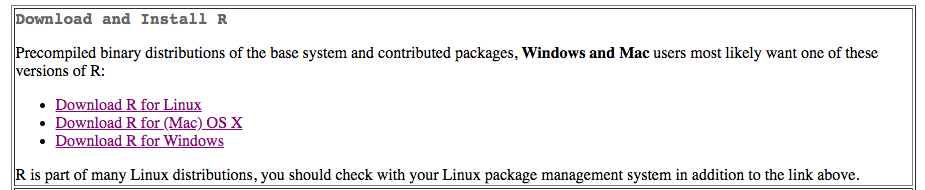 Pincharemos en un sistema operativo u otro dependiendo si tenemos IOS, Windows o LinuxSi tenemos Linux:Pinchamos en susePinchamos en Installing R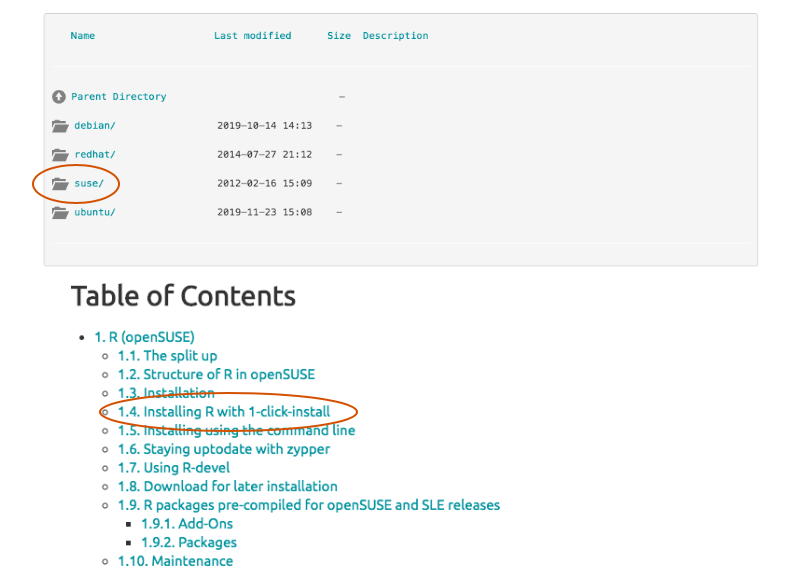 
Si tenemos Windows:Pinchamos en install R for the first timePinchamos en Download R 3.6.1 for Windows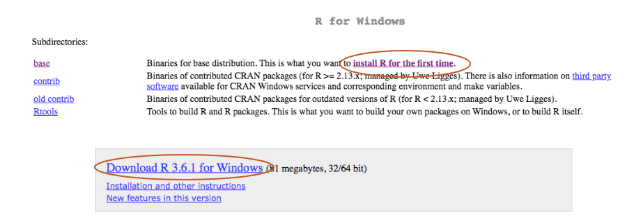 Si tenemos IOS:
Seleccionamos R-3.6.1.pkg en latest release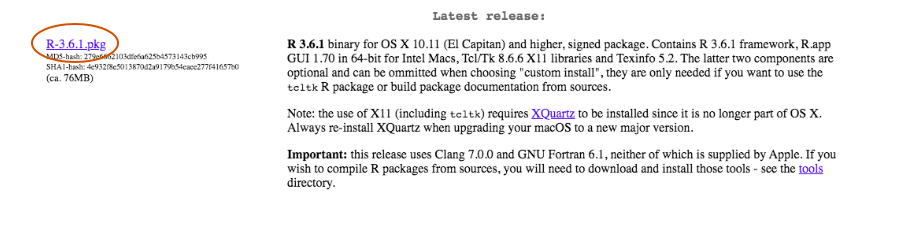 ¡¡Ya tendrás R instalado en tu portátil!!CONCEPTOS BÁSICOS PARA UTILIZAR R- M7 2020/2021Pulsa en ArchivoDale a Abrir script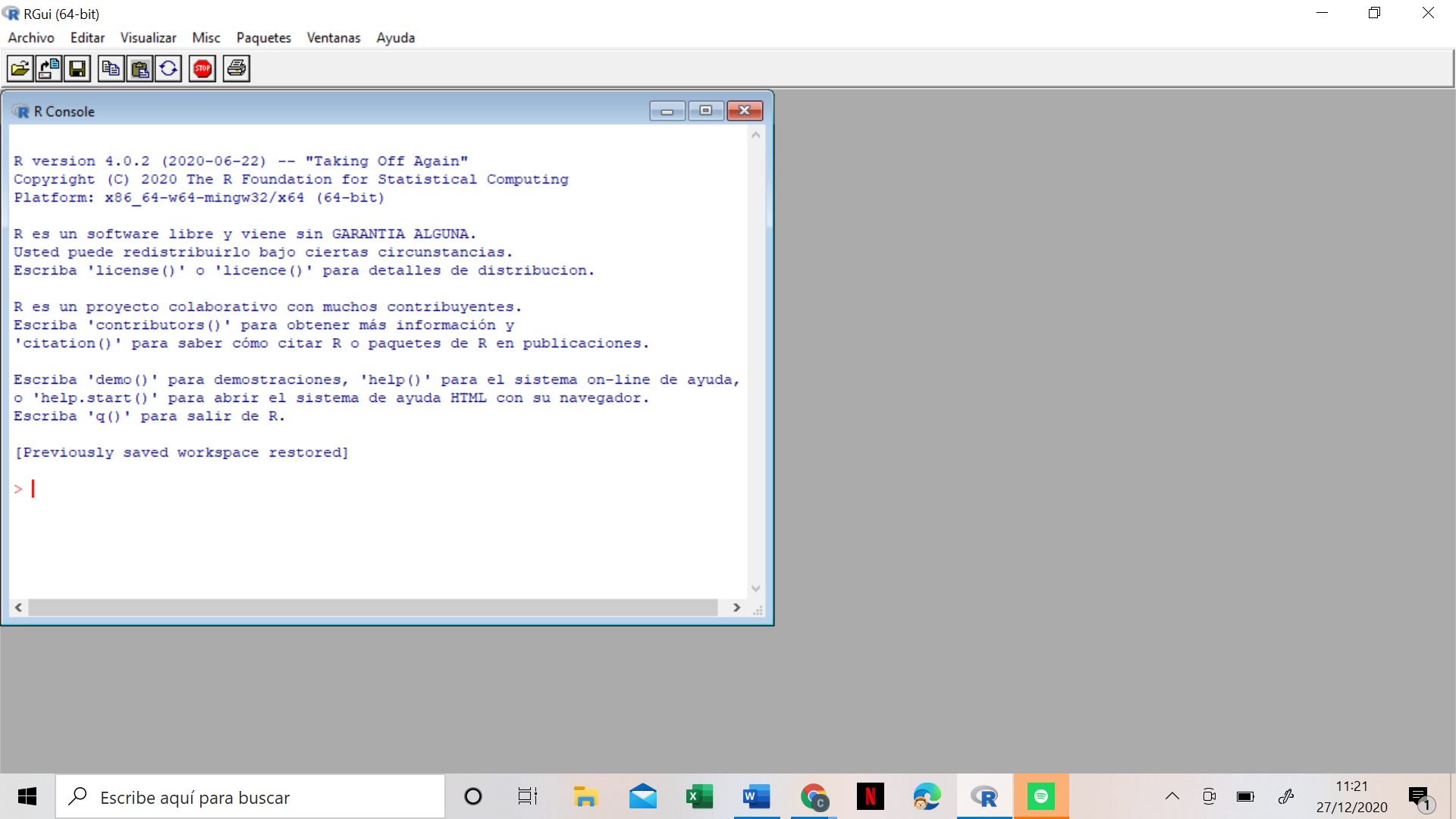 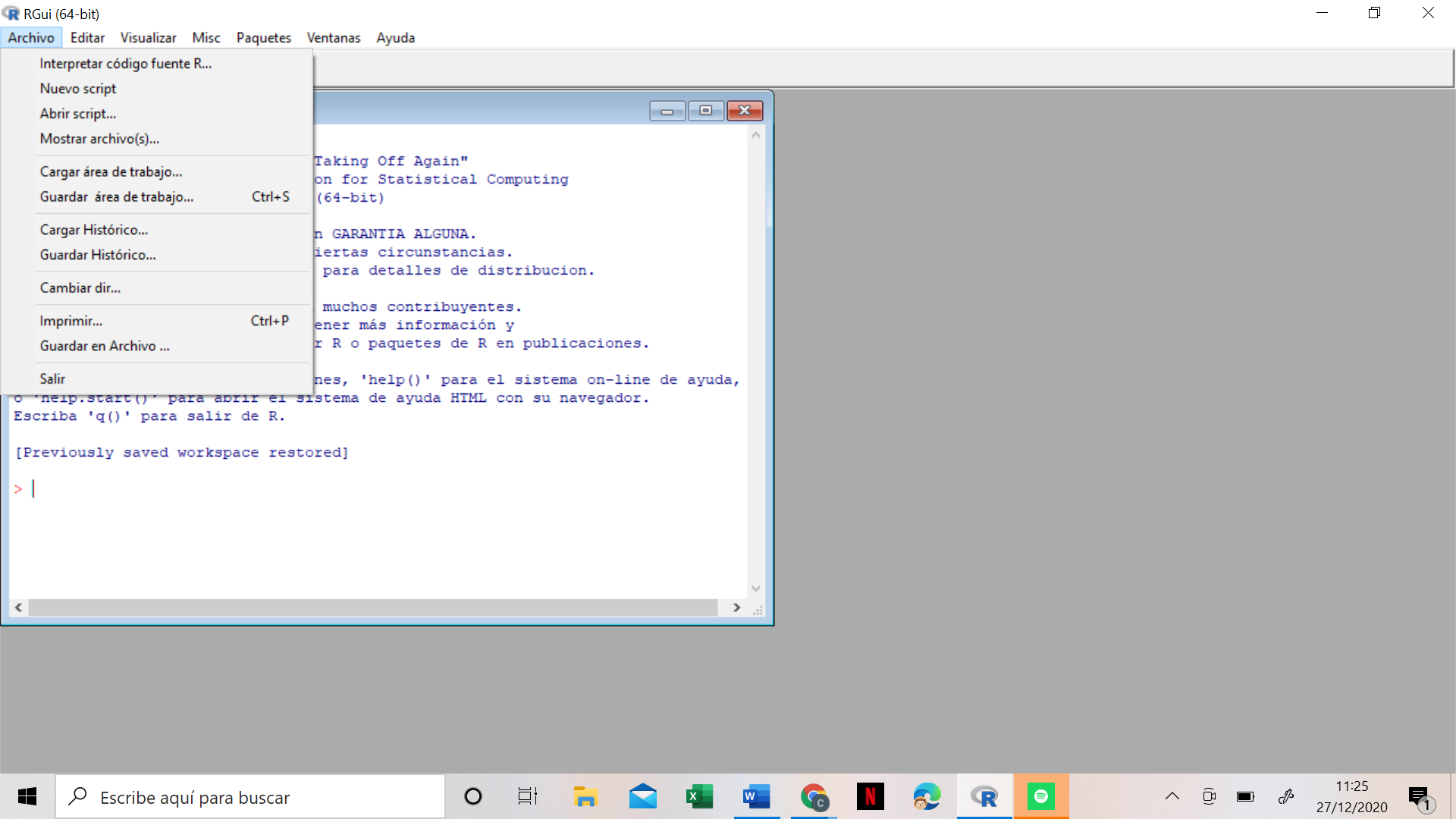 Una vez dado a abrir script, se habrá abierto el documento que se va a guardar, TODO LO QUE GUARDES EN R CONSOLE NO SE TE GUARDARÁ, SOLO SIRVE PARA EJECUTAR LO DEL SCRIPT (suele ser un fallo común)Cuando ya este el script finalizado, pulsa a Guardar como y guárdalo en la carpeta correspondiente que quieras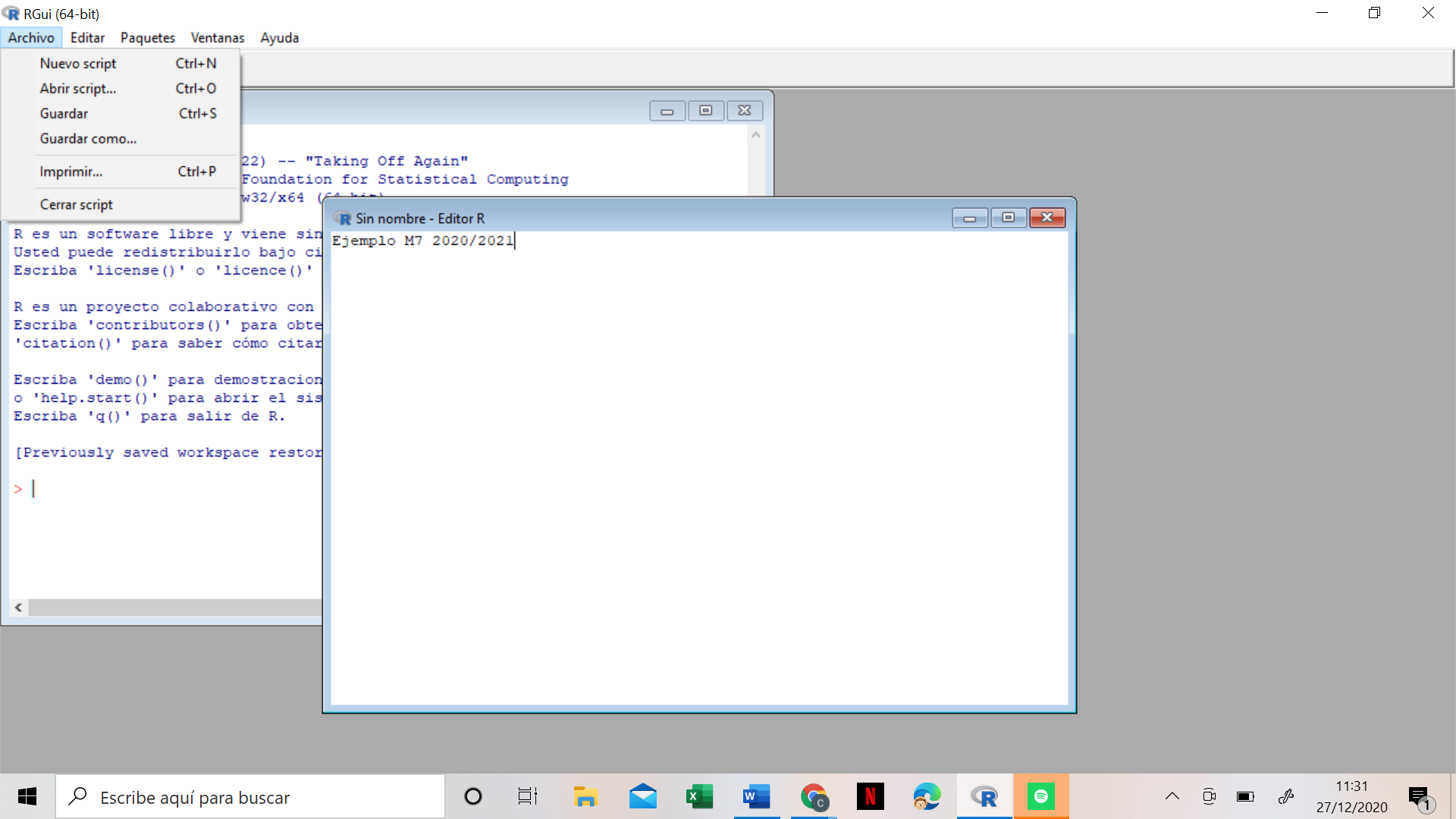 